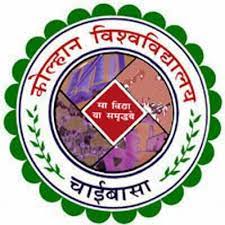 Date :Authorization Letter by Competent AuthorityThis is to hereby certified that the following students are authorized for doing research projects in the University department of Physics for completion of their post graduate degree in the department of Physics, for the session 2019-2021, Kolhan University, Chaibasa.   Thanking you, H.O.D.													DeanUniversity Department of Physics 										Faculty of ScienceKolhan University, Chaibasa 											Programme NameProgramme CodeSessionList of students undertaking field projects/ research projects/ internshipsRoll No. of students undertaking field projects/ research projects/ internshipTitle of Research ProjectPlace of WorkMSc PHYSICSECPHY4042019-2021LAXMI TAISUM202606506075LIGHT ABSORPTION THROUGH PLANTS LEAVESKolhan University, ChaibasaMSc PHYSICSECPHY4042019-2021ABINASH PRADHAN202606506087SUPERCONDUCTING PROPERTIES OF MgB2Kolhan University, ChaibasaMSc PHYSICSECPHY4042019-2021PUSHPA HANSDA202606506095NEGATIVE REFRACTIVE INDEX OF MATERIALKolhan University, ChaibasaMSc PHYSICSECPHY4042019-2021LEENA MOHANTA202606506058COSMIC RAYSKolhan University, ChaibasaMSc PHYSICSECPHY4042019-2021RAMRAI CHAKI20260506054GENERALISED FREQUENCY DIVISION MULTIPLEXING 5G CELLULAR SYSTEMSKolhan University, ChaibasaMSc PHYSICSECPHY4042019-2021MANASMITA SAHOO20260506060GENERALIZATION OF NOETHER'S THEOREM IN CLASSICAL MECHANICSKolhan University, ChaibasaMSc PHYSICSECPHY4042019-2021BIKRAM BARIK20260506070THE SUPERMASSIVE BLACK HOLEKolhan University, ChaibasaMSc PHYSICSECPHY4042019-2021DEEPAK MAHATO20260506052SMART HOME ANTI-THEFT SYSTEM: A NOVEL APPROACH FOR NEAR REAL TIME MONITORING AND SMART HOME SECURITY FOR WIRELESS PROTOCOLKolhan University, ChaibasaMSc PHYSICSECPHY4042019-2021ANUJ KUMAR PRADHAN20260506088MULTIFERROIC AS SMART MATERIALSKolhan University, ChaibasaMSc PHYSICSECPHY4042019-2021MUKTIRANJAN MOHANTA20260506078IMPERFECTION IN CRYSTALS AND THEIR USEKolhan University, ChaibasaMSc PHYSICSECPHY4042019-2021SUPRIT SAMPADAN NAYAK20260506097MECHANICAL PROPERTIES OF SOLIDSKolhan University, ChaibasaMSc PHYSICSECPHY4042019-2021PRASNAJIT MANDAL20260506081SYNTHESIS AND STRUCTURAL ANALYSIS OF "Sr-DOPED BARIUM MAGNESIUM NIOBATE CERAMICS"Kolhan University, ChaibasaMSc PHYSICSECPHY4042019-2021SUBHASMITA PRADHAN20260506083GRAVITATIONAL WAVESKolhan University, ChaibasaMSc PHYSICSECPHY4042019-2021LUBNA DAS20260506092QUANTUM DOTSKolhan University, ChaibasaMSc PHYSICSECPHY4042019-2021BADAL KUMAR MAHANTA20260506089PROJECT ON CELL-PHONE-BASED PLATFORM FOR BIOMEDICAL DEVICE DEVELOPMENT AND EDUCATION APPLICATIONSKolhan University, ChaibasaMSc PHYSICSECPHY4042019-2021BIDYUTPRAVA MOHANTA20260506090POSITION SENSITIVE DETECTORKolhan University, ChaibasaMSc PHYSICSECPHY4042019-2021SWETA SINHA20260506098BLACK HOLEKolhan University, ChaibasaMSc PHYSICSECPHY4042019-2021SATYASHREE MOHANTA20260506096SPECTROPHOTOMETERKolhan University, ChaibasaMSc PHYSICSECPHY4042019-2021UTPAL BHAKAT20260506086VISIBLE LIGHT COMMUNICATION FOR AUDIO SYSTEMKolhan University, ChaibasaMSc PHYSICSECPHY4042019-2021DIVYA CHOUDHRI20260506057HIGH  POWER  ULTRAFAST LASERSKolhan University, ChaibasaMSc PHYSICSECPHY4042019-2021LOVELY PAT PINGUA20260506059GRAVITATIONAL RADIATIONKolhan University, ChaibasaMSc PHYSICSECPHY4042019-2021SWATI SUCHARITA PRADHAN20260506085OPTICAL FIBERKolhan University, ChaibasaMSc PHYSICSECPHY4042019-2021SASMITA SAHOO20260506064LI FI TECHNOLOGYKolhan University, ChaibasaMSc PHYSICSECPHY4042019-2021BALRAM HANSDAH20260506069CARBON NANOTUBESKolhan University, ChaibasaMSc PHYSICSECPHY4042019-2021SHRAVAN KUMAR TUDU20260506051GENERALISED FREQUENCY DIVISION MULTIPLEXING 5G CELLULAR SYSTEMSKolhan University, ChaibasaMSc PHYSICSECPHY4042019-2021SUMAN MOHANTY20260506084QANTUM COMPUTATIONKolhan University, ChaibasaMSc PHYSICSECPHY4042019-2021NAMITA MOHANTA20260506093THEORY OF GRAVITATIONAL WAVESKolhan University, ChaibasaMSc PHYSICSECPHY4042019-2021PRADEEPTA ACHARYA20260506080LASER INTERFEROMETER GRAVITATIONAL WAVE OBSERVATORYKolhan University, ChaibasaMSc PHYSICSECPHY4042019-2021MAHABIR MAHATO20260506077SEARCHING FOR LIFE POSSIBILITY ON EXOPLANETKolhan University, ChaibasaMSc PHYSICSECPHY4042019-2021SHIBSANKAR MANDAL20260506065NEUTRINO OSCILLATIONSKolhan University, ChaibasaMSc PHYSICSECPHY4042019-2021DIPTIMAYEE MAHAPATRA20260506073SOCIO-ECONOMIC IMPACT OF SOLAR HOME SYSTEM IN BANGLADESHKolhan University, ChaibasaMSc PHYSICSECPHY4042019-2021NUPUR KAR20260506094FM STATIONKolhan University, ChaibasaMSc PHYSICSECPHY4042019-2021POONAM KUMARI GOPE20260506079SOLAR ENERGYKolhan University, ChaibasaMSc PHYSICSECPHY4042019-2021PADMABATI MAHATO20260506055HIGH TEMPERATURE SUPERCONDUCTIVITYKolhan University, ChaibasaMSc PHYSICSECPHY4042019-2021RANJEET PRADHAN20260506082HIGH SPEED DATA SIGNAL TRANSMITTER AND RECEIVER OF AUDIO USING Li-Fi TECNOLOGYKolhan University, Chaibasa